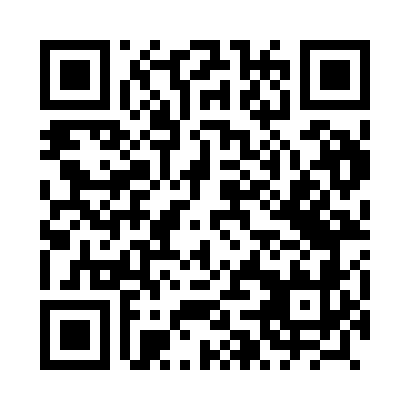 Prayer times for Gronkowo, PolandWed 1 May 2024 - Fri 31 May 2024High Latitude Method: Angle Based RulePrayer Calculation Method: Muslim World LeagueAsar Calculation Method: HanafiPrayer times provided by https://www.salahtimes.comDateDayFajrSunriseDhuhrAsrMaghribIsha1Wed2:245:0212:385:488:1410:442Thu2:235:0012:375:498:1610:443Fri2:224:5812:375:508:1810:454Sat2:214:5612:375:518:2010:465Sun2:204:5412:375:528:2110:476Mon2:194:5212:375:548:2310:477Tue2:194:5012:375:558:2510:488Wed2:184:4812:375:568:2710:499Thu2:174:4612:375:578:2910:5010Fri2:164:4412:375:588:3010:5011Sat2:154:4312:375:598:3210:5112Sun2:154:4112:376:008:3410:5213Mon2:144:3912:376:018:3610:5314Tue2:134:3712:376:028:3710:5315Wed2:134:3612:376:038:3910:5416Thu2:124:3412:376:048:4110:5517Fri2:114:3212:376:058:4310:5618Sat2:114:3112:376:068:4410:5619Sun2:104:2912:376:078:4610:5720Mon2:104:2812:376:088:4710:5821Tue2:094:2612:376:098:4910:5922Wed2:084:2512:376:108:5110:5923Thu2:084:2312:376:108:5211:0024Fri2:074:2212:376:118:5411:0125Sat2:074:2112:386:128:5511:0126Sun2:074:1912:386:138:5711:0227Mon2:064:1812:386:148:5811:0328Tue2:064:1712:386:158:5911:0329Wed2:054:1612:386:159:0111:0430Thu2:054:1512:386:169:0211:0531Fri2:054:1412:386:179:0311:05